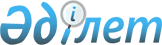 О внесении изменений и дополнений в решение Каргалинского районного маслихата от 24 декабря 2009 года № 175 "О бюджете Каргалинского района на 2010-2012 годы"
					
			Утративший силу
			
			
		
					Решение маслихата Каргалинского района Актюбинской области от 22 октября 2010 года № 230. Зарегистрировано Управлением юстиции Каргалинского района Актюбинской области 28 октября 2010 года № 3-6-108. Утратило силу - решением маслихата Каргалинского района Актюбинской области от 28 марта 2011 года № 284

      Сноска. Утратило силу - решением маслихата Каргалинского района Актюбинской области от 28.03.2011 № 284

      В соответствии с пунктом 1 статьи 6 Закона Республики Казахстан от 23 января 2001 года № 148 «О местном государственном управлении и самоуправлении в Республике Казахстан», пункта 2 статьи 9, подпункта 4 пункта 2 и пункта 4 статьи 106 Бюджетного Кодекса Республики Казахстан от 4 декабря 2008 года № 95-IV в целях реализации решения областного маслихата от 14 октября 2010 года № 326 «О внесении изменений и дополнений в решение областного маслихата от 21 декабря 2009 года № 232 «Об областном бюджете на 2010-2012 годы» районный маслихат РЕШАЕТ:



      1. Внести в решение Каргалинского районного маслихата от 24 декабря 2009 года № 175 «О бюджете Каргалинского района на 2010-2012 годы», (зарегистрированное в Реестре государственной регистрации нормативных правовых актов № 3-6-95, опубликованное 28 января, 4 февраля, 11 февраля, 18 февраля 2010 года в газетах «Қарғалы») следующие изменения и дополнения:



      1) в пункте 1:



      в подпункте 1):

      доходы -

      цифры «2 581 306» заменить цифрами «2 579 906»;

      в том числе по:

      поступлениям трансфертов -

      цифры «2 259 656» заменить цифрами «2 254 256»;

      в подпункте 2):

      затраты -

      цифры «2 622 313,4» заменить цифрами «2 620 913,4».



      2) в пункте 7:

      в абзаце 5:

      цифры «693» заменить цифрами «93».



      3) в пункте 8:

      в абзаце 1:

      цифры «74 323» заменить цифрами «74 980».



      4) в пункте 9:

      в абзаце 1:

      цифры «1 848» заменить цифрами «3 087».



      5) в пункте 10:

      в абзаце 1:

      цифры «13 735» заменить цифрами «13 729»;

      в том числе:

      цифры «8 194» заменить цифрами «8 190»;

      цифры «5 541» заменить цифрами «5 539».



      6) в пункте 12:

      в абзаце 1:

      цифры «685 195» заменить цифрами «675 289».



      7) в пункте 13:

      в абзаце 7:

      цифры «6 092» заменить цифрами «6 083».



      8) в пункте 14:

      в абзаце 1:

      цифры «18 528» заменить цифрами «21 753».



      9) в пункте 16:

      цифры «1 500» заменить цифрами «0».



      10) приложения 1 и 5 к указанному решению изложить в редакции согласно приложениям 1 и 5 к настоящему решению.



      2. Настоящее решение вводится в действие с 1 января 2010 года.           Председатель                                Секретарь

      сессии районного маслихата                  районного маслихата           С.Алмагамбетов                             Ж.Кульманов

Приложение 1

к решению районного маслихата

от 22 октября 2010 г. № 230 Бюджет Каргалинского района на 2010 год      Начальник районного

      отдела экономики и бюджетного планирования           Н.Унербаев

Приложение 5

к решению районного маслихата

от 22 октября 2010 года № 230 Перечень

бюджетных программ аульных (сельских) округов на 2010 годкестенің жалғасы      Начальник районного

      отдела экономики и бюджетного планирования           Н.Унербаев
					© 2012. РГП на ПХВ «Институт законодательства и правовой информации Республики Казахстан» Министерства юстиции Республики Казахстан
				КатегорияКатегорияКатегорияКатегорияСумма,

тыс.тенге
КлассКлассКлассПодклассПодклассНаименованиеI.Доходы2579906,01Налоговые поступления295449101Подоходный налог1327371012Индивидуальный подоходный налог132737103Социальный налог988051031Социальный налог98805104Hалоги на собственность558241041Hалоги на имущество315491043Земельный налог75611044Hалог на транспортные средства145141045Единый земельный налог2200105Внутренние налоги на товары, работы и услуги52231052Акцизы5301053Поступления за использование природных и других ресурсов28961054Сборы за ведение предпринимательской и профессиональной деятельности17091075Налог на игорный бизнес88108Обязательные платежи, взимаемые за совершение юридически значимых действий и (или) выдачу документов уполномоченными на то государственными органами или должностными лицами28601081Государственная пошлина28602Неналоговые поступления26103201Доходы от государственной собственности81002011Поступления части чистого дохода государственных предприятий2015Доходы от аренды имущества, находящегося в государственной собственности8100204Штрафы, пеня, санкции, взыскания, налагаемые государственными учреждениями, финансируемыми из государственного бюджета, а также содержащимися и финансируемыми из бюджета (сметы расходов) Национального Банка Республики Казахстан 42302041Штрафы, пеня, санкции, взыскания, налагаемые государственными учреждениями, финансируемыми из государственного бюджета, а также содержащимися и финансируемыми из бюджета (сметы расходов) Национального Банка Республики Казахстан, за исключением поступлений от организаций нефтяного сектора 4230206Прочие неналоговые поступления137732061Прочие неналоговые поступления137733Поступления от продажи основного капитала4098303Продажа земли и нематериальных активов40983031Продажа земли40983031Поступления от продажи земельных участков40984Поступления трансфертов 2254256402Трансферты из вышестоящих органов государственного управления22542564022Трансферты из областного бюджета2254256Функциональная группаФункциональная группаФункциональная группаФункциональная группаФункциональная группаФункциональная группаСумма,тыс.тенгеФункциональная подгруппаФункциональная подгруппаФункциональная подгруппаФункциональная подгруппаФункциональная подгруппаСумма,тыс.тенгеАдминистратор бюджетных программАдминистратор бюджетных программАдминистратор бюджетных программАдминистратор бюджетных программСумма,тыс.тенгеПрограммаПрограммаПрограммаСумма,тыс.тенгеПодпрограммаПодпрограммаСумма,тыс.тенгеНаименованиеСумма,тыс.тенгеII. Затраты2620913,401Государственные услуги общего характера127940,9011Представительные, исполнительные и другие органы, выполняющие общие функции государственного управления104669,5011112Аппарат маслихата района (города областного значения)10813,6011112001Услуги по обеспечению деятельности маслихата района (города областного значения)10513,6011112004Материально-техническое оснащение государственных органов300011122Аппарат акима района (города областного значения)32206,8011122001Услуги по обеспечению деятельности акима района (города областного значения)32206,8011123Аппарат акима района в городе, города районного значения, поселка, аула (села), аульного (сельского) округа61649,1011123001Услуги по обеспечению деятельности акима района в городе, города районного значения, поселка, аула (села), аульного (сельского) округа57022,2011123022Капитальный ремонт зданий, помещений и сооружений государственных органов3267,1011123023Материально-техническое оснащение государственных органов1359,8012Финансовая деятельность16333,1012452Отдел финансов района (города областного значения)16333,1012452001Услуги по реализации государственной политики в области исполнения и контроля за исполнением бюджета района и управления коммунальной собстенностью района (города областного значения)12164012452003Проведение оценки имущества в целях налогообложения137012452011Учет, хранение, оценка и реализация имущества, поступившего в коммунальную собственность2899,2012452019Материально-техническое оснащение государственных органов1132,9015Планирование и статистическая деятельность6938,3015453Отдел экономики и бюджетного планирования района (города областного значения)6938,3015453001Услуги по реализации государственной политики в области формирования и развития экономической политики, системы государственного планирования и управления района (города областного значения)6743,3015453005Материально-техническое оснащение государственных органов19502Оборона9987,1021Военные нужды1972021122Аппарат акима района (города областного значения)1972021122005Мероприятия в рамках исполнения всеобщей воинской обязанности1972022Организация работы по чрезвычайным ситуациям8015,1022122Аппарат акима района (города областного значения)8015,1022122006Предупреждение и ликвидация чрезвычайных ситуаций масштаба района (города областного значения)6245,7022122007Мероприятия по профилактике и тушению степных пожаров районного (городского) масштаба, а также пожаров в населенных пунктах, в которых не созданы органы государственной противопожарной службы1769,403Общественный порядок, безопасность, правовая, судебная, уголовно-исполнительная деятельность500031Правоохранительная деятельность500031458Отдел жилищно-коммунального хозяйства, пассажирского транспорта и автомобильных дорог района (города областного значения)500031458021Обеспечение безопасности дорожного движения в населенных пунктах50004Образование1106574,8041Дошкольное воспитание и обучение145247,6041464Отдел образования района (города областного значения)145247,6041464009Обеспечение деятельности организаций дошкольного воспитания и обучения145247,6042Начальное, основное среднее и общее среднее образование889540,2042123Аппарат акима района в городе, города районного значения, поселка, аула (села), аульного (сельского) округа1471,2042123005Организация бесплатного подвоза учащихся до школы и обратно в аульной (сельской) местности1471,2042464Отдел образования района (города областного значения)888069042464003Общеобразовательное обучение852951042464006Дополнительное образование для детей 35118049Прочие услуги в области образования71787049464Отдел образования района (города областного значения)22821049464001Услуги по реализации государственной политики на местном уровне в области образования 16037,7049464004Информатизация системы образования в государственных учреждениях образования района (города областного значения)1590,3049464005Приобретение и доставка учебников, учебно-методических комплексов для государственных учреждений образования района (города областного значения)2993049464007Проведение школьных олимпиад, внешкольных мероприятий и конкурсов районного (городского) масштаба2200049466Отдел архитектуры, градостроительства и строительства района (города областного значения)48966049466037Строительство и реконструкция объектов образования48966049466037011За счет трансфертов из республиканского бюджета0049466037015За счет средств местного бюджета4896605Здравоохранение149,8059Прочие услуги в области здравоохранения149,8059123Аппарат акима района в городе, города районного значения, поселка, аула (села), аульного (сельского) округа149,8059123002Организация в экстренных случаях доставки тяжелобольных людей до ближайшей организации здравоохранения, оказывающей врачебную помощь149,806Социальная помощь и социальное обеспечение151208,7062Социальная помощь135424062123Аппарат акима района в городе, города районного значения, поселка, аула (села), аульного (сельского) округа7537,3062123003Оказание социальной помощи нуждающимся гражданам на дому7537,3015За счет средств местного бюджета7537,3062451Отдел занятости и социальных программ района (города областного значения)127886,7062451002Программа занятости36800,6062451002100Общественные работы11925062451002101Профессиональная подготовка и переподготовка безработных863,6062451002102Дополнительные меры по социальной защите граждан в сфере занятости населения6372062451002103Расширение программы социальных рабочих мест и молодежной практики за счет целевых текущих трансфертов из республиканского бюджета17640062451004Оказание социальной помощи на приобретение топлива специалистам здравоохранения, образования, социального обеспечения, культуры и спорта в сельской местности в соответствии с законодательством Республики Казахстан1030,1062451005Государственная адресная социальная помощь396062451005011За счет трансфертов из республиканского бюджета200062451005015За счет средств местного бюджета196062451006Жилищная помощь17988062451007Социальная помощь отдельным категориям нуждающихся граждан по решениям местных представительных органов50027062451016Государственные пособия на детей до 18 лет8625062451016011За счет трансфертов из республиканского бюджета3300062451016015За счет средств местного бюджета5325062451017Обеспечение нуждающихся инвалидов обязательными гигиеническими средствами и предоставление услуг специалистами жестового языка, индивидуальными помощниками в соответствии с индивидуальной программой реабилитации инвалида1470019Обеспечение проезда участникам и инвалидам Великой Отечественной войны к 65-летию Победы в Великой Отечественной войне93011За счет трансфертов из республиканского бюджета93020Выплата единовременной материальной помощи участникам и инвалидам Великой Отечественной войны к 65-летию Победы в Великой Отечественной войне11457011За счет трансфертов из республиканского бюджета7723015За счет средств местного бюджета3734069Прочие услуги в области социальной помощи и социального обеспечения15784,7069451Отдел занятости и социальных программ района (города областного значения)15784,7069451001Услуги по реализации государственной политики на местном уровне в области обеспечения занятости социальных программ для населения14441069451011Оплата услуг по зачислению, выплате и доставке пособий и других социальных выплат1274069451022Материально-техническое оснащение государственных органов69,707Жилищно-коммунальное хозяйство391683,3071Жилищное хозяйство40826071458Отдел жилищно-коммунального хозяйства, пассажирского транспорта и автомобильных дорог района (города областного значения)2700071458003Организация сохранения государственного жилищного фонда2700071466Отдел архитектуры, градостроительства и строительства района (города областного значения)38126071466003Строительство и (или) приобретение жилья государственного коммунального жилищного фонда24781071466003011За счет трансфертов из республиканского бюджета19781015За счет средств местного бюджета5000071466004Развитие, обустройство и (или)приобретение инженерно-коммуникационной инфраструктуры13345071466004011За счет трансфертов из республиканского бюджета13345072Коммунальное хозяйство328158,5072123Аппарат акима района в городе, города районного значения, поселка, аула (села), аульного (сельского) округа8954,4072123014Организация водоснабжения населенных пунктов8954,4072458Отдел жилищно-коммунального хозяйства, пассажирского транспорта и автомобильных дорог района (города областного значения)148785,6072458012Функционирование системы водоснабжения и водоотведения17929,6072458026Организация эксплуатации тепловых сетей, находящихся в коммунальной собственности районов (городов областного значения)11996072458027Организация эксплуатации сетей газификации, находящихся в коммунальной собственности районов (городов областного значения)0072458028Развитие коммунального хозяйства3600072458028015За счет средств местного бюджета3600072458032Развитие инженерно-коммуникационной инфраструктуры и благоустройство населенных пунктов в рамках реализации cтратегии региональной занятости и переподготовки кадров115260072458032027За счет трансфертов из республиканского бюджета 74980072458032028За счет трансфертов из областного бюджета21753072458032029За счет средств бюджета района (города областного значения)18527072466Отдел архитектуры, градостроительства и строительства района (города областного значения)170418,5072466005Развитие коммунального хозяйства170418,5072466005015За счет средств местного бюджета170418,5073Благоустройство населенных пунктов22698,8073123Аппарат акима района в городе, города районного значения, поселка, аула (села), аульного (сельского) округа18951,2073123008Освещение улиц населенных пунктов7888,5073123009Обеспечение санитарии населенных пунктов2866073123010Содержание мест захоронений и погребение безродных0073123011Благоустройство и озеленение населенных пунктов8196,7073466Отдел архитектуры, градостроительства и строительства района (города областного значения)3747,6073466007Развитие благоустройства городов и населенных пунктов3747,6073466007011За счет трансфертов из республиканского бюджета0073466007015За счет средств местного бюджета3747,608Культура, спорт, туризм и информационное пространство83665,3081Деятельность в области культуры35322081455Отдел культуры и развития языков района (города областного значения)35322081455003Поддержка культурно-досуговой работы35322082Спорт1059,9082465Отдел физической культуры и спорта района (города областного значения)1059,9082465006Проведение спортивных соревнований на районном (города областного значения) уровне380082465007Подготовка и участие членов сборных команд района (города областного значения) по различным видам спорта на областных спортивных соревнованиях679,9083Информационное пространство34523,8083455Отдел культуры и развития языков района (города областного значения)24045,9083455006Функционирование районных (городских) библиотек23708083455007Развитие государственного языка и других языков народа Казахстана337,9083456Отдел внутренней политики района (города областного значения)10477,9083456002Услуги по проведению государственной информационной политики через газеты и журналы 9977,9083456005Услуги по проведению государственной информационной политики через телерадиовещание500089Прочие услуги по организации культуры, спорта, туризма и информационного пространства12759,6089455Отдел культуры и развития языков района (города областного значения)4380,9089455001Услуги по реализации государственной политики на местном уровне в области развития языков и культуры4380,9089455002Создание информационных систем0089456Отдел внутренней политики района (города областного значения)4841,3089456001Услуги по реализации государственной политики на местном уровне в области информации, укрепления государственности и формирования социального оптимизма граждан4581,3089456003Реализация региональных программ в сфере молодежной политики260089456007Материально-техническое оснащение государственных органов0089465Отдел физической культуры и спорта района (города областного значения)3537,4089465001Услуги по реализации государственной политики на местном уровне в сфере физической культуры и спорта3537,410Сельское, водное, лесное, рыбное хозяйство, особо охраняемые природные территории, охрана окружающей среды и животного мира, земельные отношения722205,9101Сельское хозяйство15974,7101453Отдел экономики и бюджетного планирования района (города областного значения)3087101453099Реализация мер социальной поддержки специалистов социальной сферы сельских населенных пунктов за счет целевого трансферта из республиканского бюджета3087101462Отдел сельского хозяйства района (города областного значения)7817101462001Услуги по реализации государственной политики на местном уровне в сфере сельского хозяйства7697101462007Материально-техническое оснащение государственных органов120101466Отдел архитектуры, градостроительства и строительства района (города областного значения)574,4101466010Развитие объектов сельского хозяйства574,4101473Отдел ветеринарии района (города областного значения)4496,3101467001Услуги по реализации государственной политики на местном уровне в сфере ветеринарии3900,3004Материально-техническое оснащение государственных органов596102Водное хозяйство689472458Отдел жилищно-коммунального хозяйства, пассажирского транспорта и автомобильных дорог района (города областного значения)8100025Развитие системы водоснабжения8100011За счет трансфертов из республиканского бюджета0015За счет средств местного бюджета8100466Отдел архитектуры, градостроительства и строительства района (города областного значения)681372012Развитие системы водоснабжения681372011За счет трансфертов из республиканского бюджета675289015За счет средств местного бюджета6083106Земельные отношения4670,2106463Отдел земельных отношений района (города областного значения)4670,2106463001Услуги по реализации государственной политики в области регулирования земельных отношений на территории района (города областного значения)4670,2109Прочие услуги в области сельского, водного, лесного, рыбного хозяйства, охраны окружающей среды и земельных отношений12089473Отдел ветеринарии района (города областного значения)12089011Проведение противоэпизоотических мероприятий1208911Промышленность, архитектурная, градостроительная и строительная деятельность6557,6112Архитектурная, градостроительная и строительная деятельность6557,6112466Отдел архитектуры, градостроительства и строительства района (города областного значения)6557,6112466001Услуги по реализации государственной политики в области строительства, улучшения архитектурного облика городов, районов и населенных пунктов области и обеспечению рационального и эффективного градостроительного освоения территории района (города областного значения)6557,612Транспорт и коммуникации10776,8121Автомобильный транспорт10776,8121123Аппарат акима района в городе, города районного значения, поселка, аула (села), аульного (сельского) округа3499121123012Развитие инфраструктуры автомобильных дорог в городах районного значения, поселках, аулах (селах), аульных (сельских) округах0121123013Обеспечение функционирования автомобильных дорог в городах районного значения, поселках, аулах (селах), аульных (сельских) округах3499121123013015За счет средств местного бюджета3499121458Отдел жилищно-коммунального хозяйства, пассажирского транспорта и автомобильных дорог района (города областного значения)7277,8121458023Обеспечение функционирования автомобильных дорог7277,8121458023015За счет средств местного бюджета7277,813Прочие9658,6133Поддержка предпринимательской деятельности и защита конкуренции4626133469Отдел предпринимательства района (города областного значения)4626133469001Услуги по реализации государственной политики на местном уровне в области развития предпринимательства и промышленности 3826133469003Поддержка предпринимательской деятельности800139Прочие5032,6139452Отдел финансов района (города областного значения)0139452012Резерв местного исполнительного органа района (города областного значения) 0139452012100Чрезвычайный резерв местного исполнительного органа района (города областного значения) для ликвидации чрезвычайных ситуаций природного и техногенного характера на территории района (города областного значения)0139458Отдел жилищно-коммунального хозяйства, пассажирского транспорта и автомобильных дорог района (города областного значения)5032,6139458001Услуги по реализации государственной политики на местном уровне в области жилищно-коммунального хозяйства, пассажирского транспорта и автомобильных дорог 4812,6014Материально-техническое оснащение государственных органов22015Трансферты4,6151Трансферты4,6151452Отдел финансов района (города областного значения)4,6151452006Возврат неиспользованных (недоиспользованных) целевых трансфертов4,6Функциональная группаФункциональная группаФункциональная группаФункциональная группаФункциональная группаФункциональная группаСумма тыс. тенгеФункциональная подгруппаФункциональная подгруппаФункциональная подгруппаФункциональная подгруппаФункциональная подгруппаСумма тыс. тенгеАдминистратор бюджетных программАдминистратор бюджетных программАдминистратор бюджетных программАдминистратор бюджетных программСумма тыс. тенгеПрограммаПрограммаПрограммаСумма тыс. тенгеПодпрограммаПодпрограммаСумма тыс. тенгеНаименованиеСумма тыс. тенгеIII. Чистое бюджетное кредитование 13238Бюджетные кредиты1356510Сельское, водное, лесное, рыбное хозяйство, особо охраняемые природные территории, охрана окружающей среды и животного мира, земельные отношения13565101Сельское хозяйство13565101453Отдел экономики и бюджетного планирования района (города областного значения)13565006Бюджетные кредиты для реализации мер социальной поддержки специалистов социальной сферы сельских населенных пунктов13565КатегорияКатегорияКатегорияКатегорияКатегорияКатегорияСумма тыс. тенгеКлассКлассКлассКлассКлассСумма тыс. тенгеПодклассПодклассПодклассПодклассСумма тыс. тенгеНаименованияНаименованияНаименованияСумма тыс. тенге5Погашение бюджетных кредитов32701Погашение бюджетных кредитов3271Погашение бюджетных кредитов, выданных из государственного бюджета327Функциональная группа Функциональная группа Функциональная группа Функциональная группа Функциональная группа Функциональная группа Сумма тыс. тенгеФункциональная подгруппаФункциональная подгруппаФункциональная подгруппаФункциональная подгруппаФункциональная подгруппаСумма тыс. тенгеАдминистратор бюджетных программАдминистратор бюджетных программАдминистратор бюджетных программАдминистратор бюджетных программСумма тыс. тенгеПрограммаПрограммаПрограммаСумма тыс. тенгеПодпрограммаПодпрограммаСумма тыс. тенгеНаименованиеСумма тыс. тенгеIV. Сальдо по операциям с финансовыми активами0Приобретение финансовых активов013Прочие 09Прочие 0452Отдел финансов района (города областного значения)0014Формирование или увеличение уставного капитала юридических лиц0V. Дефицит бюджета-54245,4VI. Финансирование дефицита( использование профицита) бюджета54245,4КатегорияКатегорияКатегорияКатегорияКатегорияКатегорияСумма тыс. тенгеКлассКлассКлассКлассКлассСумма тыс. тенгеПодклассПодклассПодклассПодклассСумма тыс. тенгеНаименованияНаименованияНаименованияСумма тыс. тенге7Поступление займов1356501Внутри государственные займы135652Договора займа13565Функциональная группа Функциональная группа Функциональная группа Функциональная группа Функциональная группа Функциональная группа Сумма тыс. тенгеФункциональная подгруппаФункциональная подгруппаФункциональная подгруппаФункциональная подгруппаФункциональная подгруппаСумма тыс. тенгеАдминистратор бюджетных программАдминистратор бюджетных программАдминистратор бюджетных программАдминистратор бюджетных программСумма тыс. тенгеПрограммаПрограммаПрограммаСумма тыс. тенгеПодпрограммаПодпрограммаСумма тыс. тенгеНаименование16Погашение займов327161Погашение займов327161452Отдел финансов района (города областного значения)327161452008Погашение долга местного исполнительного органа перед вышестоящим бюджетом327КатегорияКатегорияКатегорияКатегорияКатегорияКатегорияСумма тыс. тенгеКлассКлассКлассКлассКлассСумма тыс. тенгеПодклассПодклассПодклассПодклассСумма тыс. тенгеНаименованияНаименованияНаименованияСумма тыс. тенге8Используемые остатки бюджетных средств41007,401Остатки бюджетных средств41007,41Свободные остатки бюджетных средств41007,4Свободные остатки бюджетных средств41007,4001.022.023002.003.005.Услуги

по

обеспече

нию

деятельн

ости

акима

района в

городе,

города

районног

о

значения

,

поселка,

аула

(села),

аульного

(сельско

го)

округаКапитальн

ый ремонт

зданий,

помещений

и

сооружени

й

государст

венных

органовМатериал

ьно-техн

ическое

оснащени

е

государс

твенных

органовОрганизаци

я в

экстренных

случаях

доставки

тяжелоболь

ных людей

до

ближайшей

организаци

и

здравоохра

нения,

оказывающе

й

врачебную

помощьОказание

социальн

ой

помощи

нуждающи

мся

граждана

м на

домуОрганизаци

я

бесплатног

о подвоза

учащихся

до школы и

обратно в

аульной

(сельской)

местностиАлимбетовский сельский округ6952,14171982848077Ащелисайский сельский округ7154,8247,91422,8Велиховский сельский округ6380,5173,924,8Кос-Истекский сельских округ6778,22850,11481658,3Кемпирсайский с/округ6437,214815486,3240,4Сельский округ Бадамша10392,51483137,4573,3Желтауский сельский округ7238,814846352,5127,5Степной сельский округ5688,114836453Итого57022,23267,11359,8149,87537,31471,2008.009.011.013.014.ВсегоОсвещени

е улиц

населенн

ых

пунктовОбеспечен

ие

санитарии

населенны

х пунктовБлагоуст

ройство

и

озеленен

ие

населенн

ых

пунктовОбеспечени

е

функционир

ования

автомобиль

ных дорог

в городах

районного

значения,

поселках,

аулах

(селах),

аульных

(сельских)

округахОрганиза

ция

водоснаб

жения

населенн

ых

пунктовАлимбетовский сельский округ552213130751,69798,7Ащелисайский сельский округ1056183306250912879,5Велиховский сельский округ636,110025215809147,3Кос-Истекский сельских округ1049,7475468,799914427,0Кемпирсайский с/округ121360130248011209,9Сельский округ Бадамша1933,915604851,2250025096,3Желтауский сельский округ1110,3811787,9365,711257,7Степной сельский округ337,5194270,91268,18395,6Итого7888,528668196,734998954,4102212,0